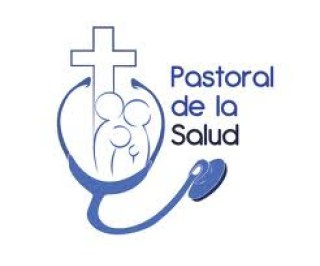 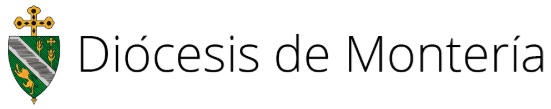 FORMATO ESTADISTICO GENERALPOR COMUNIDAD PARROQUIAL.PARROQUIA: ________________________________________________________________MUNICIPIO: _______________________________________ VICARIA: __________________RESPONSABLES: ____________________________________________________________CELULAR: _____________________________ EMAIL: _______________________________COMUNIDAD (SECTOR) DE DIAGNOSTICO: _______________________________________FECHA DE ENTREGA: 1 DE ABRIL DE 2019.CUADRO DE VALORACIONES ESTADISTICAS.OPCIONES POR LOS ENFERMOS.PARROQUIA: ________________________________________________________________MUNICIPIO: _______________________________________ VICARIA: __________________RESPONSABLES: ____________________________________________________________CELULAR: _____________________________ EMAIL: _______________________________COMUNIDAD DE DIAGNOSTICO: ________________________________________________Pbro. ______________________			Delegado de Pastoral de la Salud Diocesano.Fecha de Entrega. Día: ____ Mes: _________________ Año: ______ Localidad: __________Nº DE CASAS EN LA COMUNIDAD (SECTOR)NUMEROS DE PERSONAS EN TOTAL DE TODAS LAS EDADESNÚMERO DE NIÑOS(A)1-4NÚMERO DE NIÑOS(A)5-13NUMERO DE ADOLESCENTES 14-17NÚMERO DE ADULTOS JOVENES18-35NÚMERO DE ADULTOS 36-64NÚMERO DE PERSONAS EN ESTADO DE VEJEZ65-79NÚMERO DE PERSONAS EN TERCERA EDAD80-99NÚMERO DE CASAS CON SERVICIOS DE LUZNÚMERO DE CASAS CON TECHOS DE ETERNITNÚMERO DE CASAS CON TECHOS DE PALMANÚMERO DE PERSONAS DE DENOMINACIÓN NO CATOLICANUMERO DE PERSONAS CATOLICASNÚMERO DE MATRIMONIOS CATOLICOS EXISTEN EN LA COMUNIDADNÚMERO DE MATRIMONIOS CIVILES EXISTEN EN LA COMUNIDADJOVENES SIN CONFIRMAR EN LA COMUNIDAD.NIÑOS SIN RECIBIR LA PRIMERA CONFESIÓN Y COMUNIÓN.ADULTOS SIN RECIBIR LA PRIMERA COMUNIÓNADULTOS SIN RECIBIR LA CONFIRMACIÓNRecuerda que debes enviar esta información al correo de la delegación diocesana de pastoral de la salud:pastoraldelasaludiocesismonteria@hotmail.comRecuerda que debes enviar esta información al correo de la delegación diocesana de pastoral de la salud:pastoraldelasaludiocesismonteria@hotmail.comRecuerda que debes enviar esta información al correo de la delegación diocesana de pastoral de la salud:pastoraldelasaludiocesismonteria@hotmail.comRecuerda que debes enviar esta información al correo de la delegación diocesana de pastoral de la salud:pastoraldelasaludiocesismonteria@hotmail.comRecuerda que debes enviar esta información al correo de la delegación diocesana de pastoral de la salud:pastoraldelasaludiocesismonteria@hotmail.comRecuerda que debes enviar esta información al correo de la delegación diocesana de pastoral de la salud:pastoraldelasaludiocesismonteria@hotmail.comRecuerda que debes enviar esta información al correo de la delegación diocesana de pastoral de la salud:pastoraldelasaludiocesismonteria@hotmail.comRecuerda que debes enviar esta información al correo de la delegación diocesana de pastoral de la salud:pastoraldelasaludiocesismonteria@hotmail.comDIFICULTADES EN ESTA COMUNIDADASPECTOS A MEJORAR EN COMUNIDADOBSERVACIONES GENERALESNºNOMBRES Y APELLIDOSFECHA DE NACIMIENTO (DD/MM/AA)CELULARTIPO DE ENFERMEDAD1234567891011121314151617181920